GOODRICH HIGH SCHOOL
GIRLS VARSITY VOLLEYBALLGirls Varsity Volleyball beats Corunna 3 - 0Wednesday, October 4, 2023
6:20 PM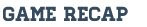 Girls Varsity Volleyball beats Corunna 3 - 0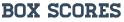 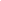 